 Homework Worksheet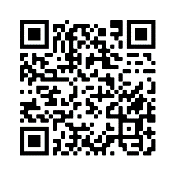 Year 9 German Term 2.1 Week 1Part 1: Practise on Quizlet for 15 minutes. Do the following tasks: Write (both translating into English and into German); Spell (hear & type); Test (all questions).Part 2: Using the words around the edge of the text, make at least 10 replacements (or as many as you can) in 13 minutes.Note: you may need to make changes to the form or position of other words. There are four words that are not used.	Now complete either Part 3a OR Part 3b (12 minutes).Part 3a: Now translate your adapted text into English.Part 3b: Rewrite the original text from your point of view, using ‘I’. Make all the necessary changes of pronoun (I, s/he, we, they), verb form and possessive adjective (my, his/her, our, their)annehmenlaufen x2tanzenschwerTeeStudierenMeine Schwester |wünscht sich|, nächstes Jahr Sport an der |Universität| zu studieren. Sie hat also eine Liste mit diesen |Neujahrsvorsätzen*| geschrieben. 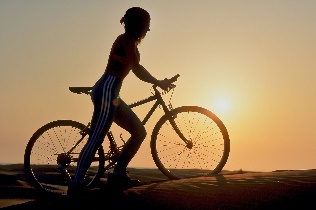 Sie mag|Konzerte|, aber dieses Jahr wird sie wohl* |kaum| zu einem gehen. Sie wird lieber früh aufstehen und vor der Schule |Rad fahren|. Musik kann sie dann beim |Laufen| hören. Sie plant auch, |häufig|klettern| zu gehen - mindestens |zweimal| pro Woche. |Klettern| ist gut für die Muskeln, und sie |will|gesund aussehen!  Sie verspricht, sie wird |aufhören so viel|Kaffee| zu trinken, obwohl sie das |relativ| schwierig finden wird! Das ist ganz schön*|viel|, aber sie will so gerne einen Platz an der |Universität|bekommen|. *Neujahrsvorsätze – New Year’s Resolutions
*wohl – probably |*ganz schön – quiteMeine Schwester |wünscht sich|, nächstes Jahr Sport an der |Universität| zu studieren. Sie hat also eine Liste mit diesen |Neujahrsvorsätzen*| geschrieben. Sie mag|Konzerte|, aber dieses Jahr wird sie wohl* |kaum| zu einem gehen. Sie wird lieber früh aufstehen und vor der Schule |Rad fahren|. Musik kann sie dann beim |Laufen| hören. Sie plant auch, |häufig|klettern| zu gehen - mindestens |zweimal| pro Woche. |Klettern| ist gut für die Muskeln, und sie |will|gesund aussehen!  Sie verspricht, sie wird |aufhören so viel|Kaffee| zu trinken, obwohl sie das |relativ| schwierig finden wird! Das ist ganz schön*|viel|, aber sie will so gerne einen Platz an der |Universität|bekommen|. *Neujahrsvorsätze – New Year’s Resolutions
*wohl – probably |*ganz schön – quiteMeine Schwester |wünscht sich|, nächstes Jahr Sport an der |Universität| zu studieren. Sie hat also eine Liste mit diesen |Neujahrsvorsätzen*| geschrieben. Sie mag|Konzerte|, aber dieses Jahr wird sie wohl* |kaum| zu einem gehen. Sie wird lieber früh aufstehen und vor der Schule |Rad fahren|. Musik kann sie dann beim |Laufen| hören. Sie plant auch, |häufig|klettern| zu gehen - mindestens |zweimal| pro Woche. |Klettern| ist gut für die Muskeln, und sie |will|gesund aussehen!  Sie verspricht, sie wird |aufhören so viel|Kaffee| zu trinken, obwohl sie das |relativ| schwierig finden wird! Das ist ganz schön*|viel|, aber sie will so gerne einen Platz an der |Universität|bekommen|. *Neujahrsvorsätze – New Year’s Resolutions
*wohl – probably |*ganz schön – quiteMeine Schwester |wünscht sich|, nächstes Jahr Sport an der |Universität| zu studieren. Sie hat also eine Liste mit diesen |Neujahrsvorsätzen*| geschrieben. Sie mag|Konzerte|, aber dieses Jahr wird sie wohl* |kaum| zu einem gehen. Sie wird lieber früh aufstehen und vor der Schule |Rad fahren|. Musik kann sie dann beim |Laufen| hören. Sie plant auch, |häufig|klettern| zu gehen - mindestens |zweimal| pro Woche. |Klettern| ist gut für die Muskeln, und sie |will|gesund aussehen!  Sie verspricht, sie wird |aufhören so viel|Kaffee| zu trinken, obwohl sie das |relativ| schwierig finden wird! Das ist ganz schön*|viel|, aber sie will so gerne einen Platz an der |Universität|bekommen|. *Neujahrsvorsätze – New Year’s Resolutions
*wohl – probably |*ganz schön – quitemanchmalAkademie x2Meine Schwester |wünscht sich|, nächstes Jahr Sport an der |Universität| zu studieren. Sie hat also eine Liste mit diesen |Neujahrsvorsätzen*| geschrieben. Sie mag|Konzerte|, aber dieses Jahr wird sie wohl* |kaum| zu einem gehen. Sie wird lieber früh aufstehen und vor der Schule |Rad fahren|. Musik kann sie dann beim |Laufen| hören. Sie plant auch, |häufig|klettern| zu gehen - mindestens |zweimal| pro Woche. |Klettern| ist gut für die Muskeln, und sie |will|gesund aussehen!  Sie verspricht, sie wird |aufhören so viel|Kaffee| zu trinken, obwohl sie das |relativ| schwierig finden wird! Das ist ganz schön*|viel|, aber sie will so gerne einen Platz an der |Universität|bekommen|. *Neujahrsvorsätze – New Year’s Resolutions
*wohl – probably |*ganz schön – quiteMeine Schwester |wünscht sich|, nächstes Jahr Sport an der |Universität| zu studieren. Sie hat also eine Liste mit diesen |Neujahrsvorsätzen*| geschrieben. Sie mag|Konzerte|, aber dieses Jahr wird sie wohl* |kaum| zu einem gehen. Sie wird lieber früh aufstehen und vor der Schule |Rad fahren|. Musik kann sie dann beim |Laufen| hören. Sie plant auch, |häufig|klettern| zu gehen - mindestens |zweimal| pro Woche. |Klettern| ist gut für die Muskeln, und sie |will|gesund aussehen!  Sie verspricht, sie wird |aufhören so viel|Kaffee| zu trinken, obwohl sie das |relativ| schwierig finden wird! Das ist ganz schön*|viel|, aber sie will so gerne einen Platz an der |Universität|bekommen|. *Neujahrsvorsätze – New Year’s Resolutions
*wohl – probably |*ganz schön – quiteMeine Schwester |wünscht sich|, nächstes Jahr Sport an der |Universität| zu studieren. Sie hat also eine Liste mit diesen |Neujahrsvorsätzen*| geschrieben. Sie mag|Konzerte|, aber dieses Jahr wird sie wohl* |kaum| zu einem gehen. Sie wird lieber früh aufstehen und vor der Schule |Rad fahren|. Musik kann sie dann beim |Laufen| hören. Sie plant auch, |häufig|klettern| zu gehen - mindestens |zweimal| pro Woche. |Klettern| ist gut für die Muskeln, und sie |will|gesund aussehen!  Sie verspricht, sie wird |aufhören so viel|Kaffee| zu trinken, obwohl sie das |relativ| schwierig finden wird! Das ist ganz schön*|viel|, aber sie will so gerne einen Platz an der |Universität|bekommen|. *Neujahrsvorsätze – New Year’s Resolutions
*wohl – probably |*ganz schön – quiteMeine Schwester |wünscht sich|, nächstes Jahr Sport an der |Universität| zu studieren. Sie hat also eine Liste mit diesen |Neujahrsvorsätzen*| geschrieben. Sie mag|Konzerte|, aber dieses Jahr wird sie wohl* |kaum| zu einem gehen. Sie wird lieber früh aufstehen und vor der Schule |Rad fahren|. Musik kann sie dann beim |Laufen| hören. Sie plant auch, |häufig|klettern| zu gehen - mindestens |zweimal| pro Woche. |Klettern| ist gut für die Muskeln, und sie |will|gesund aussehen!  Sie verspricht, sie wird |aufhören so viel|Kaffee| zu trinken, obwohl sie das |relativ| schwierig finden wird! Das ist ganz schön*|viel|, aber sie will so gerne einen Platz an der |Universität|bekommen|. *Neujahrsvorsätze – New Year’s Resolutions
*wohl – probably |*ganz schön – quitewillanschauenMeine Schwester |wünscht sich|, nächstes Jahr Sport an der |Universität| zu studieren. Sie hat also eine Liste mit diesen |Neujahrsvorsätzen*| geschrieben. Sie mag|Konzerte|, aber dieses Jahr wird sie wohl* |kaum| zu einem gehen. Sie wird lieber früh aufstehen und vor der Schule |Rad fahren|. Musik kann sie dann beim |Laufen| hören. Sie plant auch, |häufig|klettern| zu gehen - mindestens |zweimal| pro Woche. |Klettern| ist gut für die Muskeln, und sie |will|gesund aussehen!  Sie verspricht, sie wird |aufhören so viel|Kaffee| zu trinken, obwohl sie das |relativ| schwierig finden wird! Das ist ganz schön*|viel|, aber sie will so gerne einen Platz an der |Universität|bekommen|. *Neujahrsvorsätze – New Year’s Resolutions
*wohl – probably |*ganz schön – quiteMeine Schwester |wünscht sich|, nächstes Jahr Sport an der |Universität| zu studieren. Sie hat also eine Liste mit diesen |Neujahrsvorsätzen*| geschrieben. Sie mag|Konzerte|, aber dieses Jahr wird sie wohl* |kaum| zu einem gehen. Sie wird lieber früh aufstehen und vor der Schule |Rad fahren|. Musik kann sie dann beim |Laufen| hören. Sie plant auch, |häufig|klettern| zu gehen - mindestens |zweimal| pro Woche. |Klettern| ist gut für die Muskeln, und sie |will|gesund aussehen!  Sie verspricht, sie wird |aufhören so viel|Kaffee| zu trinken, obwohl sie das |relativ| schwierig finden wird! Das ist ganz schön*|viel|, aber sie will so gerne einen Platz an der |Universität|bekommen|. *Neujahrsvorsätze – New Year’s Resolutions
*wohl – probably |*ganz schön – quiteMeine Schwester |wünscht sich|, nächstes Jahr Sport an der |Universität| zu studieren. Sie hat also eine Liste mit diesen |Neujahrsvorsätzen*| geschrieben. Sie mag|Konzerte|, aber dieses Jahr wird sie wohl* |kaum| zu einem gehen. Sie wird lieber früh aufstehen und vor der Schule |Rad fahren|. Musik kann sie dann beim |Laufen| hören. Sie plant auch, |häufig|klettern| zu gehen - mindestens |zweimal| pro Woche. |Klettern| ist gut für die Muskeln, und sie |will|gesund aussehen!  Sie verspricht, sie wird |aufhören so viel|Kaffee| zu trinken, obwohl sie das |relativ| schwierig finden wird! Das ist ganz schön*|viel|, aber sie will so gerne einen Platz an der |Universität|bekommen|. *Neujahrsvorsätze – New Year’s Resolutions
*wohl – probably |*ganz schön – quiteMeine Schwester |wünscht sich|, nächstes Jahr Sport an der |Universität| zu studieren. Sie hat also eine Liste mit diesen |Neujahrsvorsätzen*| geschrieben. Sie mag|Konzerte|, aber dieses Jahr wird sie wohl* |kaum| zu einem gehen. Sie wird lieber früh aufstehen und vor der Schule |Rad fahren|. Musik kann sie dann beim |Laufen| hören. Sie plant auch, |häufig|klettern| zu gehen - mindestens |zweimal| pro Woche. |Klettern| ist gut für die Muskeln, und sie |will|gesund aussehen!  Sie verspricht, sie wird |aufhören so viel|Kaffee| zu trinken, obwohl sie das |relativ| schwierig finden wird! Das ist ganz schön*|viel|, aber sie will so gerne einen Platz an der |Universität|bekommen|. *Neujahrsvorsätze – New Year’s Resolutions
*wohl – probably |*ganz schön – quitenichtsehrMeine Schwester |wünscht sich|, nächstes Jahr Sport an der |Universität| zu studieren. Sie hat also eine Liste mit diesen |Neujahrsvorsätzen*| geschrieben. Sie mag|Konzerte|, aber dieses Jahr wird sie wohl* |kaum| zu einem gehen. Sie wird lieber früh aufstehen und vor der Schule |Rad fahren|. Musik kann sie dann beim |Laufen| hören. Sie plant auch, |häufig|klettern| zu gehen - mindestens |zweimal| pro Woche. |Klettern| ist gut für die Muskeln, und sie |will|gesund aussehen!  Sie verspricht, sie wird |aufhören so viel|Kaffee| zu trinken, obwohl sie das |relativ| schwierig finden wird! Das ist ganz schön*|viel|, aber sie will so gerne einen Platz an der |Universität|bekommen|. *Neujahrsvorsätze – New Year’s Resolutions
*wohl – probably |*ganz schön – quiteMeine Schwester |wünscht sich|, nächstes Jahr Sport an der |Universität| zu studieren. Sie hat also eine Liste mit diesen |Neujahrsvorsätzen*| geschrieben. Sie mag|Konzerte|, aber dieses Jahr wird sie wohl* |kaum| zu einem gehen. Sie wird lieber früh aufstehen und vor der Schule |Rad fahren|. Musik kann sie dann beim |Laufen| hören. Sie plant auch, |häufig|klettern| zu gehen - mindestens |zweimal| pro Woche. |Klettern| ist gut für die Muskeln, und sie |will|gesund aussehen!  Sie verspricht, sie wird |aufhören so viel|Kaffee| zu trinken, obwohl sie das |relativ| schwierig finden wird! Das ist ganz schön*|viel|, aber sie will so gerne einen Platz an der |Universität|bekommen|. *Neujahrsvorsätze – New Year’s Resolutions
*wohl – probably |*ganz schön – quiteMeine Schwester |wünscht sich|, nächstes Jahr Sport an der |Universität| zu studieren. Sie hat also eine Liste mit diesen |Neujahrsvorsätzen*| geschrieben. Sie mag|Konzerte|, aber dieses Jahr wird sie wohl* |kaum| zu einem gehen. Sie wird lieber früh aufstehen und vor der Schule |Rad fahren|. Musik kann sie dann beim |Laufen| hören. Sie plant auch, |häufig|klettern| zu gehen - mindestens |zweimal| pro Woche. |Klettern| ist gut für die Muskeln, und sie |will|gesund aussehen!  Sie verspricht, sie wird |aufhören so viel|Kaffee| zu trinken, obwohl sie das |relativ| schwierig finden wird! Das ist ganz schön*|viel|, aber sie will so gerne einen Platz an der |Universität|bekommen|. *Neujahrsvorsätze – New Year’s Resolutions
*wohl – probably |*ganz schön – quiteMeine Schwester |wünscht sich|, nächstes Jahr Sport an der |Universität| zu studieren. Sie hat also eine Liste mit diesen |Neujahrsvorsätzen*| geschrieben. Sie mag|Konzerte|, aber dieses Jahr wird sie wohl* |kaum| zu einem gehen. Sie wird lieber früh aufstehen und vor der Schule |Rad fahren|. Musik kann sie dann beim |Laufen| hören. Sie plant auch, |häufig|klettern| zu gehen - mindestens |zweimal| pro Woche. |Klettern| ist gut für die Muskeln, und sie |will|gesund aussehen!  Sie verspricht, sie wird |aufhören so viel|Kaffee| zu trinken, obwohl sie das |relativ| schwierig finden wird! Das ist ganz schön*|viel|, aber sie will so gerne einen Platz an der |Universität|bekommen|. *Neujahrsvorsätze – New Year’s Resolutions
*wohl – probably |*ganz schön – quitemehrmöchteMeine Schwester |wünscht sich|, nächstes Jahr Sport an der |Universität| zu studieren. Sie hat also eine Liste mit diesen |Neujahrsvorsätzen*| geschrieben. Sie mag|Konzerte|, aber dieses Jahr wird sie wohl* |kaum| zu einem gehen. Sie wird lieber früh aufstehen und vor der Schule |Rad fahren|. Musik kann sie dann beim |Laufen| hören. Sie plant auch, |häufig|klettern| zu gehen - mindestens |zweimal| pro Woche. |Klettern| ist gut für die Muskeln, und sie |will|gesund aussehen!  Sie verspricht, sie wird |aufhören so viel|Kaffee| zu trinken, obwohl sie das |relativ| schwierig finden wird! Das ist ganz schön*|viel|, aber sie will so gerne einen Platz an der |Universität|bekommen|. *Neujahrsvorsätze – New Year’s Resolutions
*wohl – probably |*ganz schön – quiteMeine Schwester |wünscht sich|, nächstes Jahr Sport an der |Universität| zu studieren. Sie hat also eine Liste mit diesen |Neujahrsvorsätzen*| geschrieben. Sie mag|Konzerte|, aber dieses Jahr wird sie wohl* |kaum| zu einem gehen. Sie wird lieber früh aufstehen und vor der Schule |Rad fahren|. Musik kann sie dann beim |Laufen| hören. Sie plant auch, |häufig|klettern| zu gehen - mindestens |zweimal| pro Woche. |Klettern| ist gut für die Muskeln, und sie |will|gesund aussehen!  Sie verspricht, sie wird |aufhören so viel|Kaffee| zu trinken, obwohl sie das |relativ| schwierig finden wird! Das ist ganz schön*|viel|, aber sie will so gerne einen Platz an der |Universität|bekommen|. *Neujahrsvorsätze – New Year’s Resolutions
*wohl – probably |*ganz schön – quiteMeine Schwester |wünscht sich|, nächstes Jahr Sport an der |Universität| zu studieren. Sie hat also eine Liste mit diesen |Neujahrsvorsätzen*| geschrieben. Sie mag|Konzerte|, aber dieses Jahr wird sie wohl* |kaum| zu einem gehen. Sie wird lieber früh aufstehen und vor der Schule |Rad fahren|. Musik kann sie dann beim |Laufen| hören. Sie plant auch, |häufig|klettern| zu gehen - mindestens |zweimal| pro Woche. |Klettern| ist gut für die Muskeln, und sie |will|gesund aussehen!  Sie verspricht, sie wird |aufhören so viel|Kaffee| zu trinken, obwohl sie das |relativ| schwierig finden wird! Das ist ganz schön*|viel|, aber sie will so gerne einen Platz an der |Universität|bekommen|. *Neujahrsvorsätze – New Year’s Resolutions
*wohl – probably |*ganz schön – quiteMeine Schwester |wünscht sich|, nächstes Jahr Sport an der |Universität| zu studieren. Sie hat also eine Liste mit diesen |Neujahrsvorsätzen*| geschrieben. Sie mag|Konzerte|, aber dieses Jahr wird sie wohl* |kaum| zu einem gehen. Sie wird lieber früh aufstehen und vor der Schule |Rad fahren|. Musik kann sie dann beim |Laufen| hören. Sie plant auch, |häufig|klettern| zu gehen - mindestens |zweimal| pro Woche. |Klettern| ist gut für die Muskeln, und sie |will|gesund aussehen!  Sie verspricht, sie wird |aufhören so viel|Kaffee| zu trinken, obwohl sie das |relativ| schwierig finden wird! Das ist ganz schön*|viel|, aber sie will so gerne einen Platz an der |Universität|bekommen|. *Neujahrsvorsätze – New Year’s Resolutions
*wohl – probably |*ganz schön – quitewenigerIdeenstattfindeneinmalMuseenstellen